ŠTAMPAČILASERSKI ŠTAMPAČ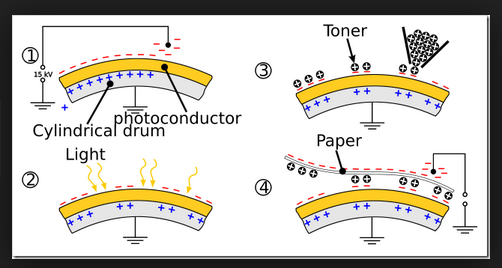     2)… .  na tačkama doboša na koje pada snop svetlosti sloj selena (ŽUTI pojas) provede i suprotna pozitivna naelektrisanja  neutrališu negativna  naelektrisanja   Čestica naelektrisanja ostaju na onim tačkama gde je slabija svetlost  (reflektovani zraci sa tamnijih  tačaka papira);    3)…prolaskom tačaka doboša usled njegove rotacije pored kontejnera  sa pozitivno naelektrisanim česticama tonera, te čestice  bivaju privučene na naelektrisane tačke doboša (odgovarajuće tamnije tačke originalnog crteža (crni kružići sa plusevima);     4) …prolaskom papira na koji se štampa ( ili kopira) koji je ravnomerno naelektrisan negativnim naelektrisanjem, ali intenzivnije od doboša on će ka sebi privući čestice tonera koje su privremeno slepljene na površini doboša. Ma papiru će bi nalepljene čestice tonera na istim onim mestima originalnog papira.Zatim  list papira  prolazi kroz grejač da se toner zapeče na odgovarajućim tačkama površine papira  i tako stvori kopija originalnog papira ili digitalizovane slike sa izlaza računara. 
Kada je u pitaju štampač slika koja se štampa nije u paprinoj formi kao kod kopir aparata nego u digitalnoj formi koju štampaču prosleđuje PC.
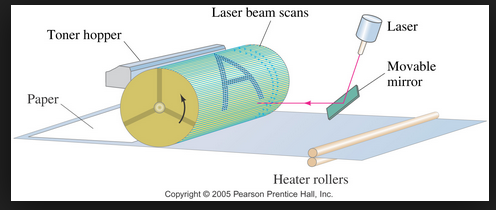 Pošto se doboš rotira, ogledala koja fokusiraju lasersku svetlost po dužini doboša svakoj tački doboša će stići laserski zrak čiji intenzitet odgovara adekvatnoj tački na papirnoj slici.Selenijumski doboš je uniformno naelektrisan  u tami pomoću rolera presvučenog provoddnom gumom   takođe negativno naelektrisanom . Kao primer neka je slika je crne boje na beloj pozadini (slovo A na papiru).Sve svetle tačke sa papira pri projektovanju će učiniti odgovarajuće tačke na Se-dobošu provodnim , pa će  te tačke biti razelektrisane tako što će elektroni kao kod diode krenuti suprotno nalektrisanom naelektrisanju na unutrašnjem delu doboša i tako neutralizovati iste, dok će tačke koje odgovaraju tamnim tačkama na papiru ostati naelektrisane. Fini POZITIVNO naelektrisani prah zvani toner biva privučen do   rotirajućeg selenskog doboša i lepi se na negativno naelektrisanim tačkama doboša (tamne tačke na papiru). Pri rotiranju selenski doboš prolazi pored neznatno  negativnije naelektrisanog papira   koji  privlači čestice tonera sebi i ostavlja na papiru trag originalne slike.Sa tako prilepljenim  prahom  papir se zagreva i provlači između valjaka  koji fiksiraju toner  za njega..Nakon toga je potrebno posebnim sklopom razelektrisani preostali elektrostatički elektricitet na dobošu i očistiti preostali prah na njemu koji se nemože više koristiti, pa ga zati pripremiti za štampanje ostalih delova stranice (doboš  napravi nekoliko punih obrta da bi odštampao celu papirnu stranicu)
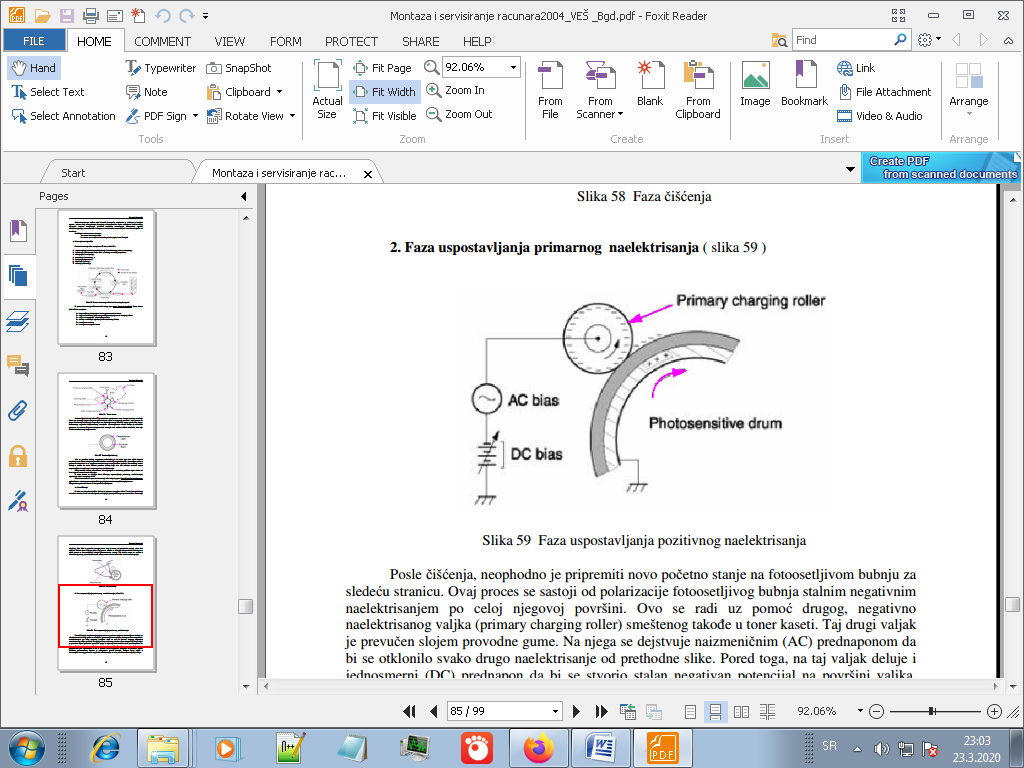 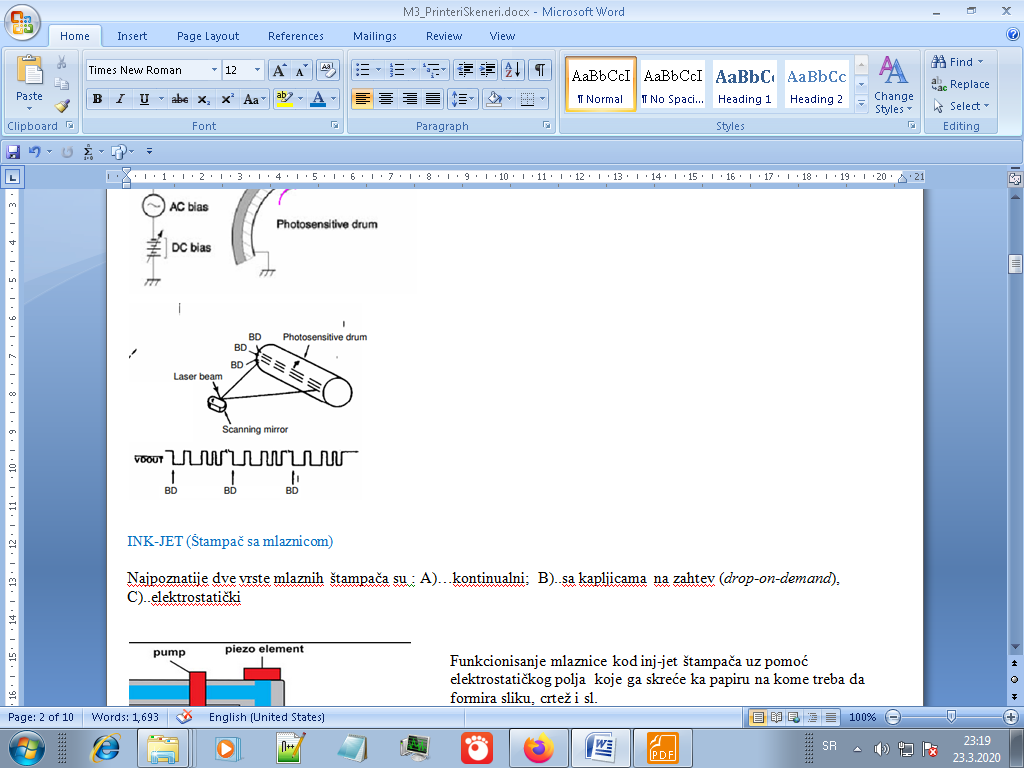 Laserski štampač je heterogena naprava koja u sebi sadrži raznovrsne delove koji spadaju u jednu od kategorija: a)..elektromehanički; b) mehanički; c)..optički i d)..elektronski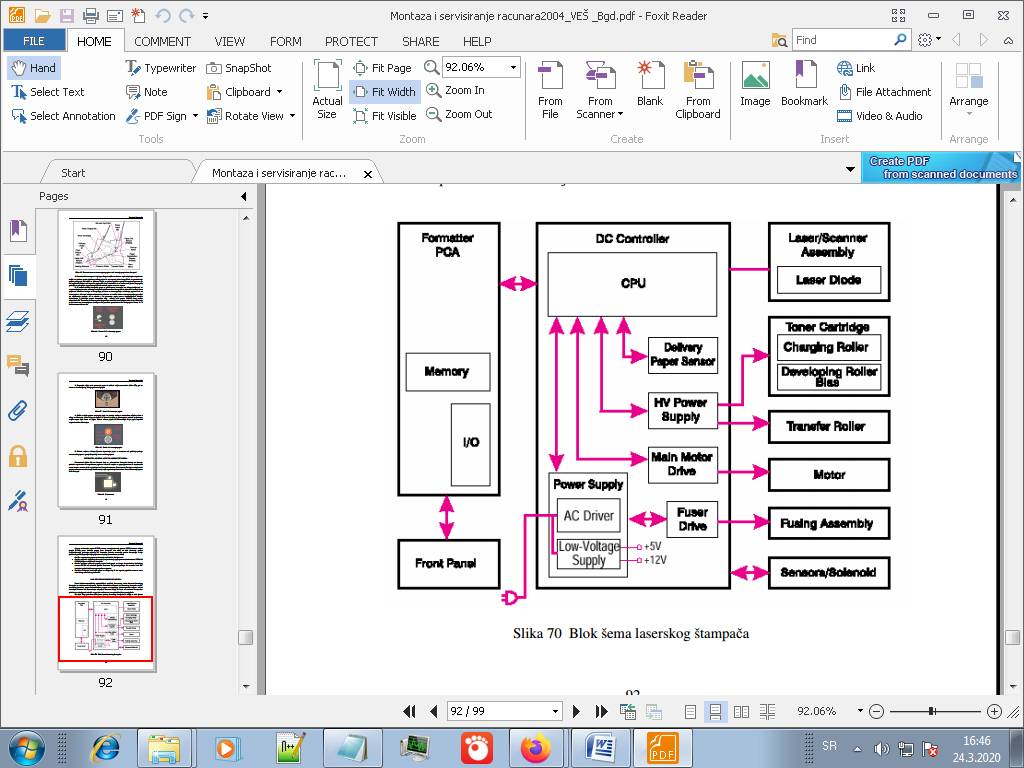 a) DC kontroler.. Ovaj kontroler kontroliše sledeće sisteme i funkcije: transport papira, vremensku sinhronizaciju, stanje štampača, temperaturu grejača, fotosenzore kojima se kontroliše kretanje papira kroz štampač, motore (skenera, doboša, ventilatora)
b)..formater..prima ASCII podatke o slici sa PC-a, čuva podtkre o fontovima,nadgleda kontrolni panel i prikazuje stanja u kojima se nalazi štampač.On sadrži Procesor štampača i tri vrste memorije: 
                                   1)..ROM..sadrži programe koje izvršava procesor i određen broj i nternih fontova
                                  2)..NVM ili flash memorija..sadrži parametre koje korisnik podesi na panelu i nakon gašenja
                                  3)..čuva stranice koje treba štampati kao i fontove koje dobija od PC- prilikom štampanja; proširiva je
d)..ulazni interfejs.. Ulazni  interfejsi  omogućavaju  priključenje  štampača  na  računar  sa  koga  dolazedokumenti  koji  treba  da  se  štampaju  ili  na  računarsku  mrežu,  ako  je  štampač  predviđen  kaomrežni  štampač. Kod novijih štampača  uglavnom se koristi  USB  priključak na PC.. Za priključenje na mrežu se najčešće koristi standardni RJ45 priključak.
e)..stepen za napajanje...obezbeđuje meržni napon za grejače i ispravljeni stabilisani napon za elektronske komponente 12/24 V ili još manji +5/+3.3 (kod novijih štampača)
f)..visokonaponski stepen..generiše uglavnom visokijednosmerni napon koji služi za primarno nelektrisanje doboša, valjke za razvijanje elektronske slike na dobošu kao za nanošenje tonera na papir